Disinfectant wipes                                                           impregnated with the disinfecting agentalcohol-based tissues quick and simple surface disinfectionprevent contamination during daily processesdisposable tissuestissues size 18x30 cm150 – 1500 wipes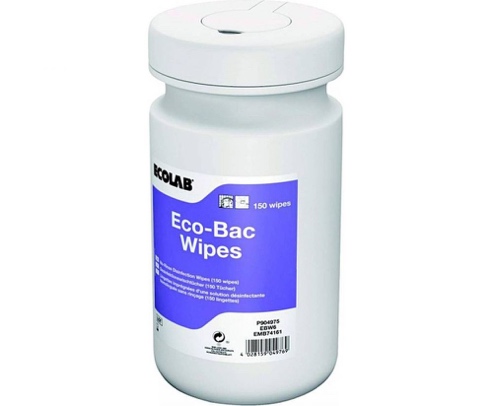 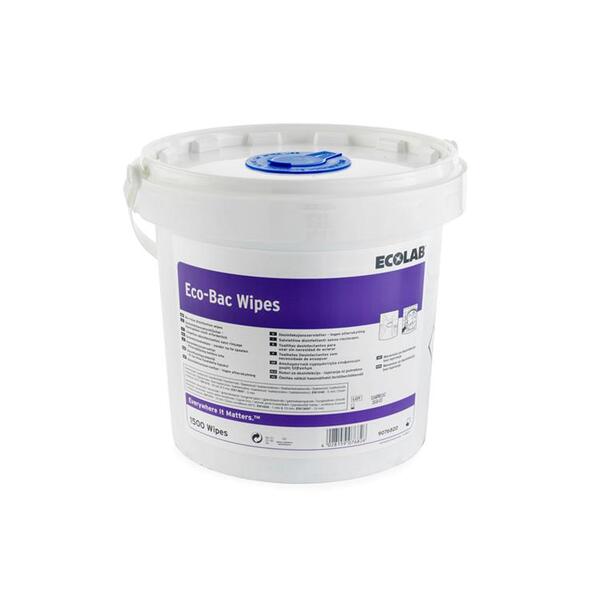 